Week 5 Friday 24th April 2020Year 1 MathsLO: To describe position direction and movements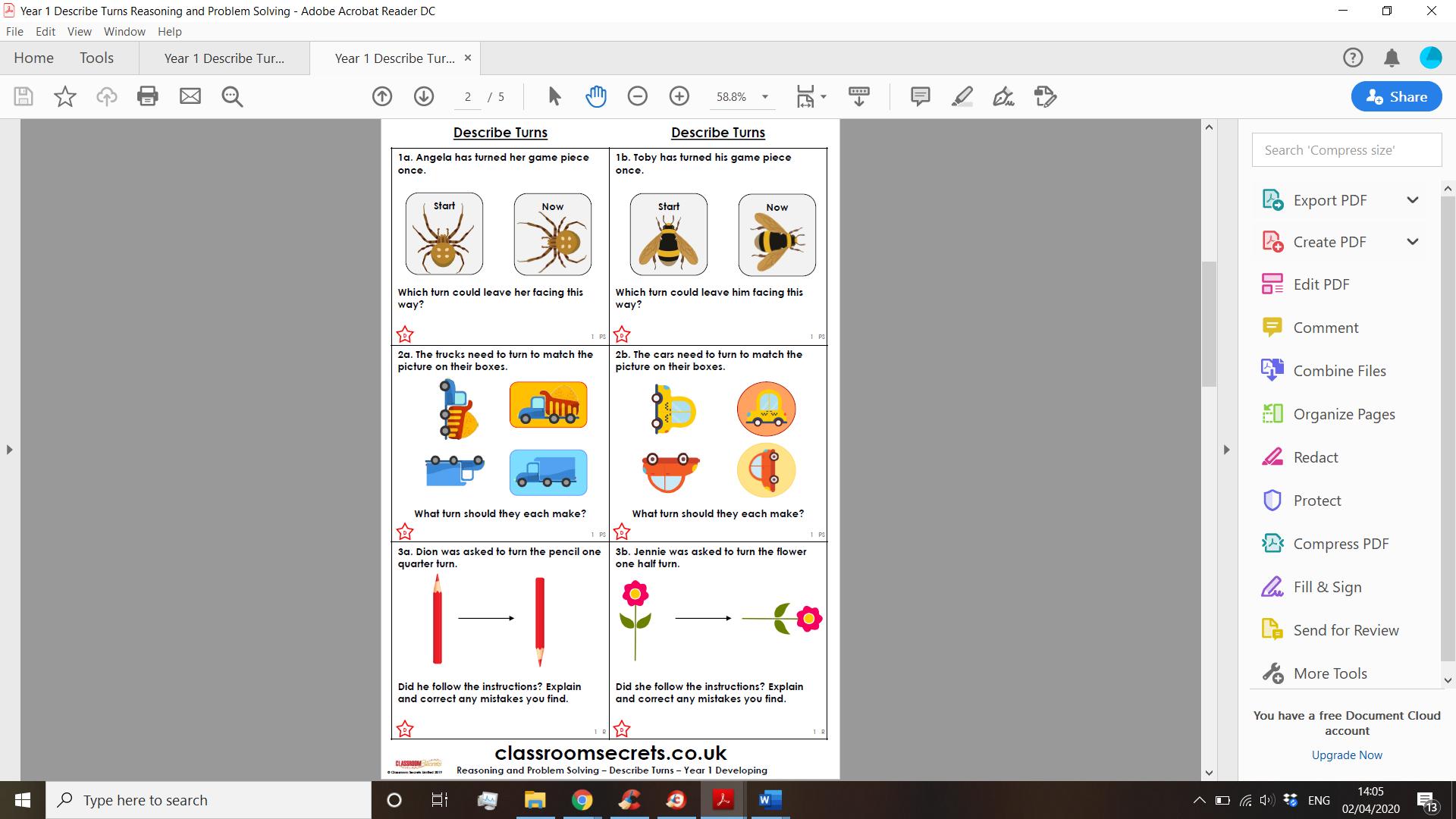 Key words to use – clockwise, anti-clockwise, half turn, quarter turn, 3 quarter turn Week 5 Friday 24th April 2020Year 1 MathsLO: To describe position direction and movements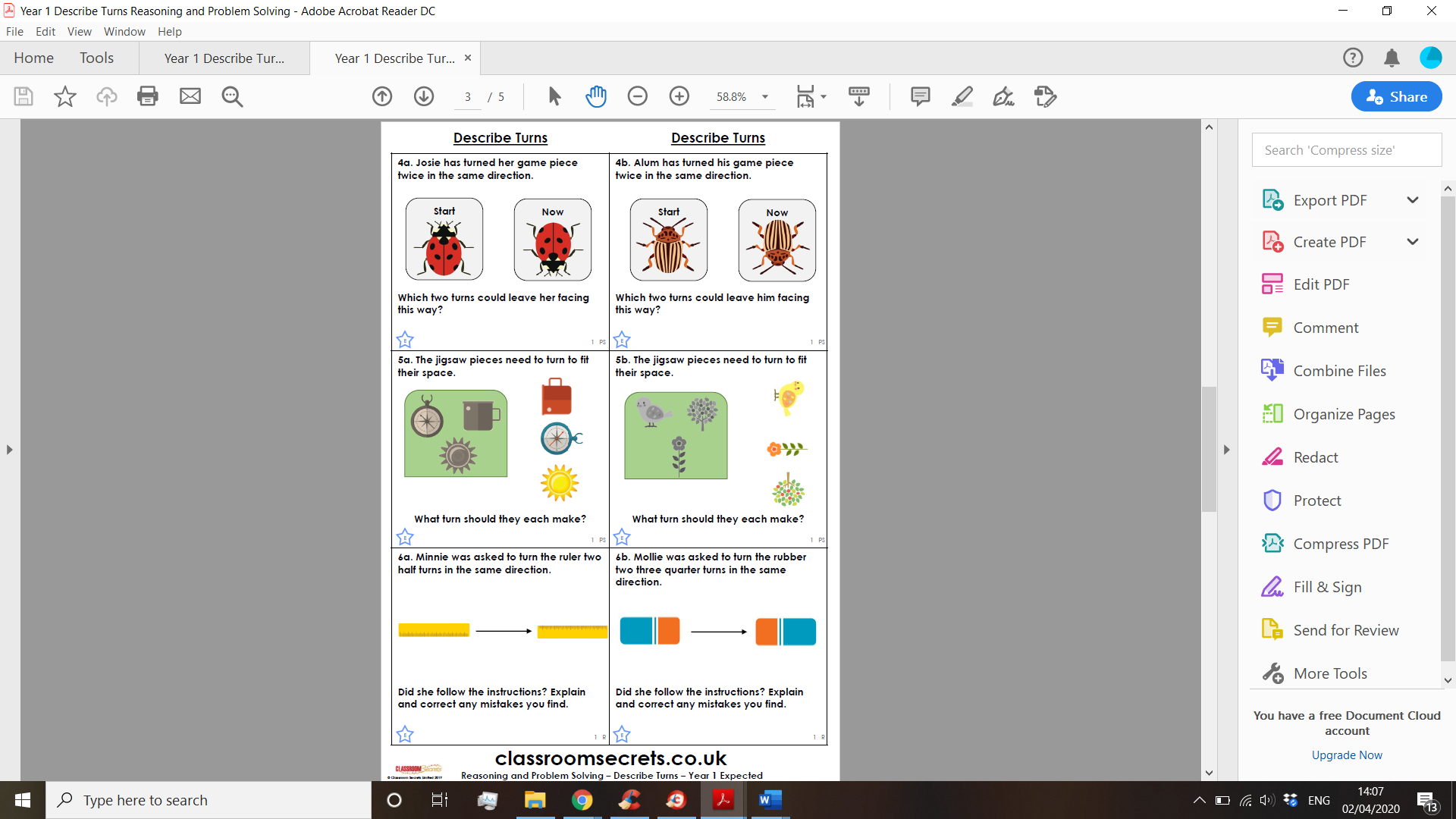 Week 5 Friday 24th April 2020Year 1 MathsLO: To describe position direction and movements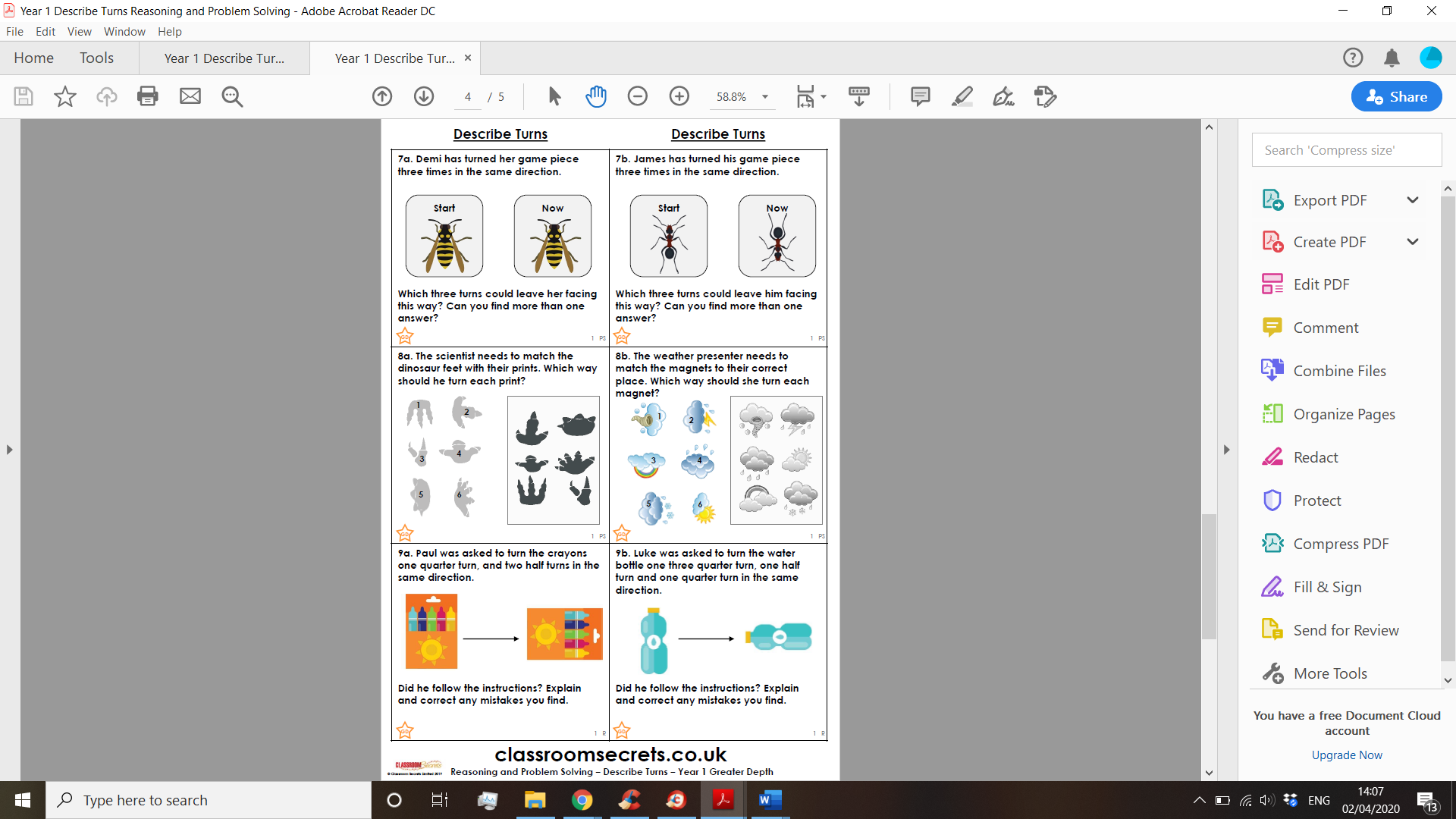 